We have limited spaces for breakfast in Wraparound (24 children) and tea time of (30 children) so please return your booking form at the earliest convenience or you can use the hall breakfast club which is also ran by Children’s Choice at Southridge for the school years of Reception to Year 4. Siblings attending Children’s Choice at Southridge receive a 10% discount off the total cost. If you have any questions, please feel free to contact Katie or Grace the Wraparound Managers on: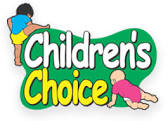 0191 9176665 extension2 / 07766912172   or   childrenschoicesouthridge@hotmail.comYou are more than welcome to pop in to see us however please can you arrange this in advance. Please return the form to:Grace Wallace/Katie MarshallChildren’s Choice SouthridgeSouthridge Frist School,Cranleigh Place,Whitley BayTyne and Wear NE25 9UDChild’s full name:Child’s full name:Date of BirthChild’s full name:Child’s full name:Start DateParents name(s) and Contact addressParents Contact NumberParents Email AddressAllergies/Medical Conditions 30-hour funding code:National Insurance Number:30-hour funding code:National Insurance Number:30-hour funding code:National Insurance Number:30-hour funding code:National Insurance Number:Option for Lunch (please circle):School Dinner/ Packed Lunch Option for Lunch (please circle):School Dinner/ Packed Lunch Option for Lunch (please circle):School Dinner/ Packed Lunch Option for Lunch (please circle):School Dinner/ Packed Lunch Wraparound options:MonTueWedThursFriAM Session: 8:45am till 11:45amLunch time care: 11:45am till 12:15pmPM Session: 12:15pm till 3:15pmCool Club options:MonTueWedThursFriBreakfast: 7:45am till 8:45amCool Club: 3:15pm till 5pmCool Club: 3:15pm till 6pmPrices September 2019 – July 2020  None Funded:Funded:Breakfast 7:45-8:45am£5.70£1.20Am/ PM session 8:45-11:45/12:15-3:15£16.60£1.60Lunch Time session - School Dinner£8.60N/ALunch time Session - Packed Lunch£5.20N/ACool Club 3:15-5pm - includes high tea(dependent upon funding hours used)£10.93£2.50Cool Club 3:15-6pm - includes high tea(dependent upon funding hours used)£13.53£2.50